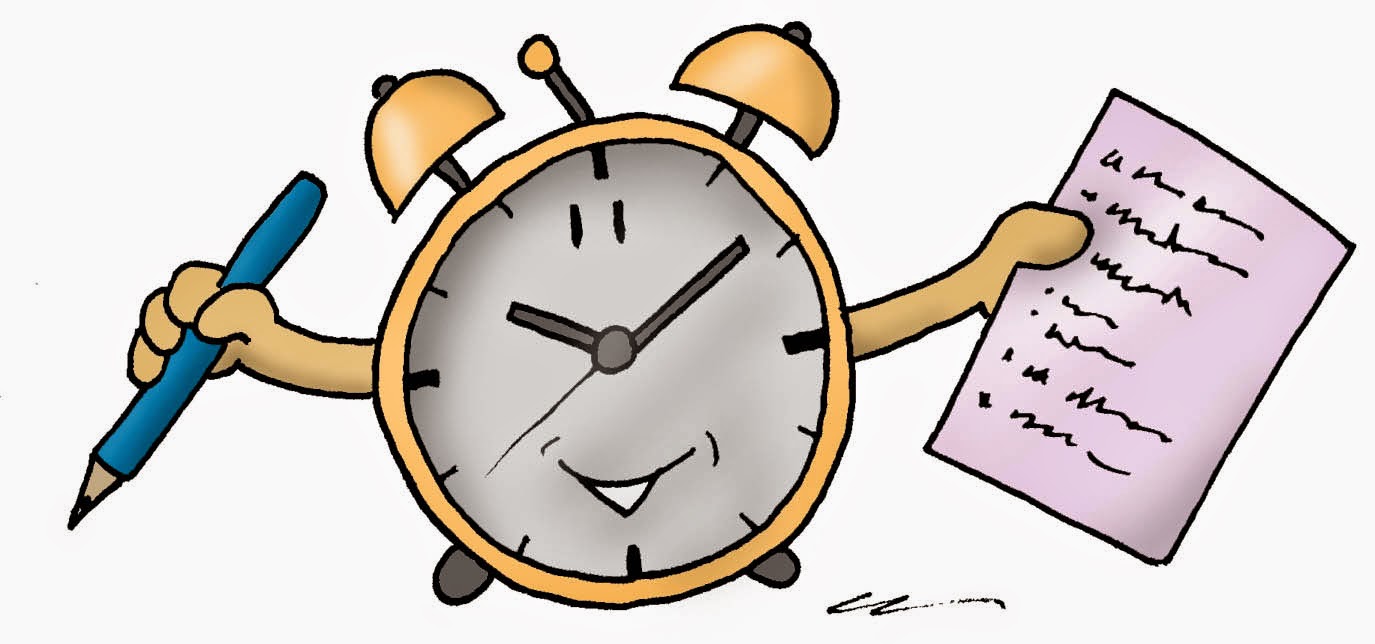 ПРАВИЛА внутреннего распорядка в общежитииучреждения образования «Бобруйский государственный аграрно-экономический колледж»1.ОБЩИЕ ПОЛОЖЕНИЯ1. Настоящие правила внутреннего распорядка в общежитии  учреждения образования «Бобруйский государственный аграрно-экономический колледж»  (далее – Правила) разработаны в соответствии с Кодексом  Республики  Беларусь  об  образовании, Жилищным кодексом Республики Беларусь, Положением об общежитиях, утвержденным постановлением Совета Министров Республики Беларусь от 5 апреля 2013 года № 269, иными нормативными правовыми актами.2. Правила являются локальным нормативным правовым актом, регламентирующим проживание в общежитии учреждения образования «Бобруйский государственный аграрно-экономический колледж»  (далее – общежитие) и обязательны для исполнения всеми проживающими в общежитии.3. Общежитие предназначается для проживания обучающихся  в  учреждении образования «Бобруйский государственный аграрно-экономический колледж» (далее – Колледж) иногородних граждан, а также лиц из детей-сирот и детей, оставшихся без попечения родителей. В исключительных случаях допускается заселение и проживание иных категорий граждан на срок, определенный в договоре найма жилого помещения в общежитии Колледжа на условиях и в порядке, определенном законодательством Республики Беларусь.4. Вселение граждан в общежитие производится в установленном порядке заведующим общежитием на основании договора найма жилого помещения государственного жилищного фонда  в  общежитии  (далее  –  договор найма жилого помещения в общежитии), заключенного между вселяемым лицом и Колледжем в соответствии с приказом, изданным директором колледжа.5. Граждане, вселяемые в общежитие, должны пройти обучение и проверку знаний настоящих Правил, правил пожарной безопасности, безопасности при эксплуатации электробытовых приборов, порядка оформления регистрации (снятия с регистрационного учета) и освобождения жилого помещения в общежитии.Обучение и проверка знаний проводятся заведующим общежитием  (другим уполномоченным лицом в случае отсутствия заведующего общежитием) с фиксацией в Журнале регистрации инструктажа о соблюдении правил проживания в общежитии.6. Регистрацию проживающих граждан производит паспортист общежития в установленном законодательством порядке. Оплата регистрации производится гражданами самостоятельно.7. Вселяемому  в  общежитие  указывается  номер  предоставленного  жилого  помещения, выдается под расписку необходимый инвентарь, постельные принадлежности, ключи, пропуск на право входа в общежитие. 71. В случае необходимости проведения срочных ремонтных работ в предоставленном жилом помещении в общежитии колледжа проживающие, с их согласия, могут быть временно переселены в другое жилое помещение в том же общежитии на срок до одного месяца без расторжения (изменения) действующего договора найма жилого помещения государственного жилого фонда в общежитии.2. ПРОПУСКНАЯ СИСТЕМА8. Пропуск в общежитие осуществляется дежурным по общежитию. Вход в общежитие проживающих в нем граждан осуществляется по предъявлению  пропуска и открыт с 06.00 до 22.00. Передача пропуска другому лицу запрещается.9. Проживающие граждане, которые по уважительной причине возвращаются в общежитие после 22.00 либо заранее информируют дежурного (заявление на имя заведующего общежитием) допускаются в общежитие без фиксации факта позднего возвращения.10. В иных случаях проживающие допускаются в общежитие с 22.00 до 06.00, при  этом  факт  их  прихода  фиксируется  в  специальном  журнале  с последующим  информированием  дежурным  по  общежитию,  заведующего  общежитием, воспитателя. Заведующий общежитием для принятия дальнейших мер информацию о допущенных проживающими гражданами нарушениях доводит до сведения заместителя директора по воспитательной работе.11.  Посторонние  лица  (все  лица,  кроме  законных  представителей учащегося  –  отец, мать, опекун) допускаются в общежитие в воскресенье и праздничные (нерабочие) дни с 10.00 до 21.00, в остальные дни с 14.00 до 21.00 и не позднее 22.00 обязаны покинуть общежитие.  Во время каникул гражданам, не  проживающим в общежитии, вход в общежитие запрещен.12.  При входе в общежитие, проживающие обязаны предъявить дежурному по общежитию пропуск, а посетители – документ, удостоверяющий личность (паспорт, вид  на  жительство,  удостоверение беженца) либо  иные  документы,  позволяющие  идентифицировать  личность его владельца (водительское удостоверение, военный билет, билет учащегося, книжка успеваемости, служебное удостоверение, пенсионной удостоверение) и зарегистрироваться в книге учета посетителей. Посторонние лица,  не имеющие  при себе документа,  удостоверяющего   личность, а также находящиеся в состоянии алкогольного,  наркотического или токсического опьянения, в общежитие не пропускаются.Заведующий  общежитием,  воспитатель,  дежурный  по общежитию вправе отказать в допуске в общежитие и в иных  обстоятельствах, при которых, по их оценке, могут быть нарушены  Правила либо совершены нарушения законодательства.Администрацией Колледжа могут устанавливаться ограничения по режиму посещения общежития в периоды экзаменационных сессий, карантина и пр. 13. Граждане, проживающие в общежитии и пригласившие посетителя, обязаны  встретить  его  на  вахте  общежития  и  оставить  у  дежурного  по общежитию свой пропуск. При выходе посетителя в книге учета посетителей делается отметка о времени ухода и замечания, если они имели место быть.14. Граждане, проживающие в общежитии и пригласившие посетителей, несут ответственность за соблюдение ими Правил, а также за их своевременный уход из общежития.15. Должностные лица, представители руководства Колледжа, кураторы учебных групп, работники из числа преподавательского состава имеют право круглосуточного посещения общежития для выполнения своих должностных обязанностей. 16. Воспитательную работу среди обучающихся, проживающих в общежитии, проводит воспитатель, заведующий общежитием. В осуществлении воспитательной работы с обучающимися, проживающими в общежитии, принимают участие кураторы групп учащихся, руководители структурных подразделений Колледжа.17. Общее руководство и ответственность за организацию и состояние воспитательной работы возлагается на заместителя директора по воспитательной работе.3. ПРАВА ПРОЖИВАЮЩИХ В ОБЩЕЖИТИИ18. Пользоваться жилой площадью, помещениями культурно-бытового назначения,  оборудованием,  инвентарем  общежития  и  другими учебно-материальными ценностями Колледжа.19.  Требовать  своевременной  замены  пришедших  в  негодность оборудования,  мебели,  других  предметов  домашнего  обихода  и  культурно-бытового назначения (кроме случаев, когда они повреждены и  выведены из строя по вине проживающих), а также устранения  недостатков в культурно-бытовом обслуживании.20. Избирать органы самоуправления общежития и быть избранным в их состав (Совет общежития). Избирать и быть избранным старостой этажа.21.  Принимать  участие  в  мероприятиях  по  улучшению  социально-бытовых условий, организации воспитательной работы и свободного времени, оборудованию и оформлению жилых комнат и других помещений общежития.22. Участвовать в обсуждении и решении всех вопросов, касающихся жизни проживающих в общежитии;23.  Вносить в  администрацию, органы  самоуправления,  общественные  организации, предложения об улучшении работы общежития, организации свободного  времени  проживающих,  развитии  и  укреплении  материальной базы.24. Пользоваться бытовой техникой, указанной в перечне, утвержденном директором колледжа, с соблюдением правил безопасности и правил пожарной безопасности с письменного разрешения заведующего общежитием.25. Для улучшения жилищных условий, с разрешения заведующего общежитием, проводить косметический ремонт занимаемой комнаты,  душевой, сантехническом узле.26. Другие права в соответствии  с иными актами законодательства.4. ОБЯЗАННОСТИ ПРОЖИВАЮЩИХ В ОБЩЕЖИТИИ27.  Соблюдать законодательство Республики Беларусь, Правила внутреннего распорядка  в общежитии, настоящие Правила, правила пожарной безопасности, безопасности при пользовании  электробытовыми приборами и иные локальные нормативные правовые акты Колледжа.28. Выполнять условия договора найма жилого помещения в общежитии.29.  Использовать  предоставленную  жилую  площадь,  помещения культурно-бытового назначения, оборудование и инвентарь в соответствии с их назначением.30. Бережно относится к жилым помещениям, местам общего пользования,  подсобным  и  вспомогательным  помещениям,  оборудованию  и инвентарю и иному имуществу общежития.31. Соблюдать чистоту и порядок в жилых помещениях и местах общего пользования, соблюдать график уборки жилых помещений, регулярно проветривать помещение, ежедневно выносить мусор из жилого помещения. Регулярно производить смену постельного белья. Еженедельно проводить генеральную уборку жилого помещения. В каждой комнате иметь список проживающих и график дежурств.32. Экономно расходовать воду, электрическую и тепловую энергию.33. Знать пути эвакуации и свои действия при возникновении чрезвычайных ситуаций.34. Своевременно вносить плату за пользование жилым помещением в общежитии, коммунальные и другие услуги в установленном порядке не позднее 25 числа ежемесячно через систему ЕРИП безналичным платежом. Заведующему общежитием предоставлять квитанцию об оплате.Обучающиеся, проживающие в общежитии, по их личному письменному заявлению, осуществляют оплату за пользование жилым помещением в общежитии, коммунальные и другие услуги путем безналичного перечисления из сумм выплачиваемых им стипендий или иных доходов.35. Соблюдать тишину в общежитии в период времени с 23.00 до 07.00.36.  Соблюдать  пропускной  режим  общежития, порядок  пользования пропусками, сдавать дубликат ключа от своего жилого помещения заведующему общежитием в случае замены замков.37. Обеспечивать беспрепятственный доступ в занимаемое жилое помещение представителям администрации Колледжа, работникам общежития, представителям общественных организаций и органов ученического самоуправления.38.  Заботиться  о  своем  здоровье,  в  установленном  порядке  и  в соответствующие сроки проходить медицинские осмотры и информировать об этом заведующего общежитием;39.  При  обнаружении  неисправностей в жилом помещении немедленно принимать возможные меры к их устранению и сообщать о них заведующему общежитием.40. Исправлять за свой счет повреждения жилого помещения, санитарно-технического и иного оборудования, возмещать в установленном порядке иной ущерб, нанесенный имуществу общежития по вине самого проживающего.41.  Принимать  участие  в  работах  по  благоустройству  общежития  и прилегающей к нему территории.42. Находиться в предоставленном жилом помещении  не позднее 22.00.  Проживающие,  не достигшие совершеннолетнего возраста, обязаны находиться в предоставленном жилом помещении с 22.00 до 07.00 (за исключением занятий в комнате для самоподготовки).43. Уважать честь и достоинство проживающих и работников Колледжа; вести себя достойно, соблюдать нормы и принципы общественной морали,  быть  дисциплинированным  и  соблюдать  правила  этикета  в общежитии  и  на  прилегающей  территории.44.  Принимать  все  необходимые  меры  по  сохранности  личного имущества и имущества Колледжа.45.  Выполнять  указания  (приказы)  директора  Колледжа,  законные требования представителей администрации  и педагогических работников Колледжа, работников общежития  и  органов  ученического  самоуправления.46. При временном выбытии из общежития привести в надлежащее состояние предоставленное жилое помещение и произвести запись о выбытии в соответствующем журнале.47. При выселении из общежития сдать постельные принадлежности, полученный инвентарь, ключи, пропуск заведующему общежитием, привести в  надлежащий  порядок  жилое помещение, при необходимости произвести косметический ремонт, произвести окончательный расчет за проживание и сдать заведующему общежитием занимаемое жилое помещение.  В случае отсутствия указанного имущества, либо его порче, выселяющийся из общежития  полностью возмещает  причиненный  ущерб  в  соответствии  с  действующим законодательством.48. Выполнять другие обязанности, предусмотренные настоящими Правилами и иными актами законодательства, а так же вытекающие из договоров найма жилого помещения в общежитии.5. ПРОЖИВАЮЩИМ В ОБЩЕЖИТИИ ЗАПРЕЩАЕТСЯ49. Нарушать требования настоящих Правил и условия договора найма жилого помещения в общежитии.50. Портить имущество Колледжа или использовать его не по назначению, совершать действия, нарушающие чистоту и порядок.51. Производить самовольно, без разрешения заведующего общежитием, переоборудование помещений, заменять дверные замки, устанавливать дополнительные розетки, выключатели, создавать локальные компьютерные сети.52. Самовольно переселяться из одного жилого помещения в другое.53. Самовольно переносить имущество, принадлежащее Колледжу, из одного помещения в другое.54.  Наклеивать  в  жилых  комнатах  (на  стенах,  окнах,  дверях  и  т.д.)  и местах  общего  пользования  объявления,  календари,  репродукции  картин, вырезки из журналов, плакаты, упаковки от сигарет, наклейки напитков и т.д., наносить какие-либо надписи и рисунки;55. Приносить, хранить, использовать электронагревательные приборы и приборы  для обогрева  помещения  и приготовления пищи в жилой комнате,  электрические удлинители не промышленного производства, другие  электробытовые приборы, не входящие в перечень бытовых  электроприборов,  разрешенных  к  использованию  в  общежитии.56. Курить, потреблять табачные изделия, а также вносить, хранить и использовать кальян, электронные сигареты, другие курительные приборы в помещениях общежития, на территории Колледжа.57. Пользоваться открытым огнем в помещениях и на территории общежития.58. Отключать, повреждать датчики пожарной сигнализации в помещениях  общежития,  нарушать  работу  систем  оповещения  о  пожаре.59. Приносить, хранить и распивать алкогольные, слабоалкогольные, спиртосодержащие напитки  и  пиво,  распространять,  хранить  и  употреблять наркотические средства, психотропные, токсические и другие одурманивающие вещества в помещениях общежития и на иной территории Колледжа.60. Появляться, находиться в состоянии алкогольного, наркотического или  токсического  опьянения в  помещениях  общежития,  на  территории Колледжа. 61. Проносить, хранить, использовать и распространять в общежитии огнестрельное, газовое, пневматическое и холодное оружие, а также взрывчатые, отравляющие вещества.62. Включать звуковоспроизводящую аппаратуру в период времени с 22.00 до 07.30, в остальное время включать звуковоспроизводящую аппаратуру с громкостью, превышающей слышимость в пределах комнаты.63.  Оставлять  посторонних  лиц  в  жилом  помещении  после  21.00 без письменного  разрешения  заведующего общежитием, принимать посетителей во время учебных занятий.64. Предоставлять помещение для проживания посторонним лицам, передавать ключ от  жилого помещения  и пропуск постороннему лицу.65. Содержать в жилом помещении животных.66. Находиться вне предоставленного жилого помещения после 22.00.67.  Оставлять  жилое помещение открытым в отсутствие проживающих  лиц, создавая предпосылки к хищению государственного и личного имущества.68. Играть в азартные игры.69. Стирать и сушить белье, чистить одежду и обувь в жилых помещениях и кухнях.70. Сидеть на подоконниках, осуществлять мытье окон с подоконников, вывешивать из окон сумки, пакеты, одежду, ставить на оконные отливы обувь.71. Выбрасывать из окон мусор и посторонние предметы, засорять мусором и бытовыми отходами места общего пользования.72. Осуществлять торговую деятельность в помещениях общежития (продажа бижутерии, одежды, спиртных напитков, распечатка, ксерокопирование  и  др.),  рекламировать,  изучать  спрос  на  продукцию  и услуги.73.  Совершать (подстрекать к совершению) действия, которые могут повлечь причинение вреда жизни и (или) здоровью как самих проживающих, так и иных лиц.74. Совершать деяния, за которые законодательством предусмотрена уголовная или административная ответственность, а также иные противоправные деяния.6. ОТВЕТСТВЕННОСТЬ ПРОЖИВАЮЩИХ В ОБЩЕЖИТИИ75. За нарушение настоящих Правил к проживающим могут применяться следующие взыскания:привлечение к дисциплинарной ответственности в порядке,  установленном  Кодексом Республики Беларусь об образовании (замечание, выговор, отчисление  из  Колледжа);привлечение к материальной ответственности;лишение места в общежитии (по согласованию с ученическим профкомом и после уведомления законных представителей несовершеннолетних проживающих).76. Граждане, проживающие в общежитии, могут быть лишены места в общежитии за систематические нарушения настоящих Правил либо однократное грубое нарушение настоящих Правил и подлежат выселению из жилого помещения общежития в 3-дневный срок (если иной срок не установлен законодательством Республики Беларусь или договором найма жилого помещения в общежитии).77. Обучающимся, проживающим в общежитии, допустившим грубое либо систематическое нарушение настоящих Правил, жилое помещение в общежитии для проживания на следующий учебный год не предоставляется. Уведомление о данном решении руководства Колледжа доводится до сведения обучающегося (его законного представителя) в письменном виде.77. Взыскания налагаются приказом директора Колледжа на основании докладных записок работников, осуществляющих воспитательный  процесс,  администрации  общежития,  решений  органов ученического самоуправления после получения от проживающего объяснений в письменной форме. Отказ проживающего от дачи объяснения не является препятствием для применения взыскания. 